Приложение 6.6к ООП по специальности 43.02.17 Технологии индустрии красотыФОНД ОЦЕНОЧНЫХ СРЕДСТВ ПО УЧЕБНОЙ ДИСЦИПЛИНЕ ОП.02. АНАТОМИЯ И ФИЗИОЛОГИЯ ЧЕЛОВЕКА 2023 г.СОДЕРЖАНИЕ1. ПАСПОРТ ФОНДА ОЦЕНОЧНЫХ СРЕДСТВФонд оценочных средств предназначен для контроля и оценки образовательных достижений обучающихся, освоивших программу учебной дисциплины ОП.01. Информационное обеспечение профессиональной деятельности по специальности 43.02.17 Технологии индустрии красоты.Фонд оценочных средств включает контрольные материалы для проведения текущего, рубежного контроля и промежуточной аттестации в форме дифференцированного зачёта.Фонд оценочных средств разработан на основе:Приказа Минпросвещения России от 26.08.2022г. № 775 «Об утверждении федерального государственного образовательного стандарта среднего профессионального образования по специальности 43.02.17 Технологии индустрии красоты»;основной образовательной программы подготовки специалистов среднего звена (ППСЗ) по специальности 43.02.17 Технологии индустрии красоты; рабочей программы учебной дисциплины ОП.02. Анатомия и физиология человека.Фонд оценочных средств позволяет оценивать:1.1.1. Освоение общих компетенций (ОК):1.1.2. Освоение умений и усвоение знаний:2.Результаты освоения учебной дисциплины, подлежащие проверке2.1 Знания и умения, подлежащие проверкеВ результате аттестации по учебной дисциплине осуществляется комплексная проверка следующих умений и знаний, а также динамика формирования общих компетенций: Таблица 12.2 Формы текущего контроля и промежуточной аттестации по учебной дисциплине2ОЦЕНОЧНЫЕ МАТЕРИАЛЫ ДЛЯ ТекущЕГО контролЯОбучающимся получившим неудовлетворительную оценку по теоретическому и практическому заданию, выдается повторное задание, и устанавливаются сроки для его выполнения.Комплект контрольно-измерительных материалов (КИМ)  Скелет туловищаЗадание № 11. Рассмотрите рисунок № 1 «Скелет туловища в целом» в приложении и назовите все кости, которые обозначены цифрами.  2. Дополните схему № 1, результаты запишите в тетрадь для практических работ.Схема № 1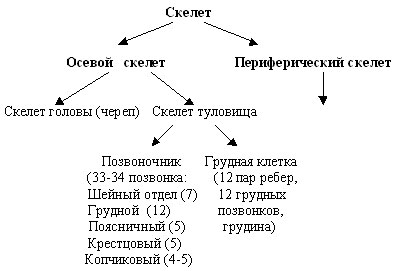 Задание № 2Рассмотрите  скелет позвоночного столба,  отдельные позвонки, и  сравните отделы позвоночника, изгибы, количество позвонков входящих в каждый отдел  и заполните таблицу № 1 «Строение позвоночного столба», в тетради для практических работ.Таблица № 1Задание № 3Рассмотрите на наглядном пособие, скелет в целом, строение грудной клетки. Письменно ответьте на вопросы:Количество ребер, виды ребер, строение ребер.Строение грудиныСтроение ключицыЗадание № 41. Рассмотрите части  пояса верхних и нижних конечностей  на скелетах верхней и нижней конечностей2.  Назовите кости обозначенные цифрами на рисунке № 2 «Верхняя и нижняя конечность» Задание № 5 Заполните таблицу № 2 «Типы и строение костей»Таблица № 2Скелет головыРисунок № 3 «Скелет черепа человека»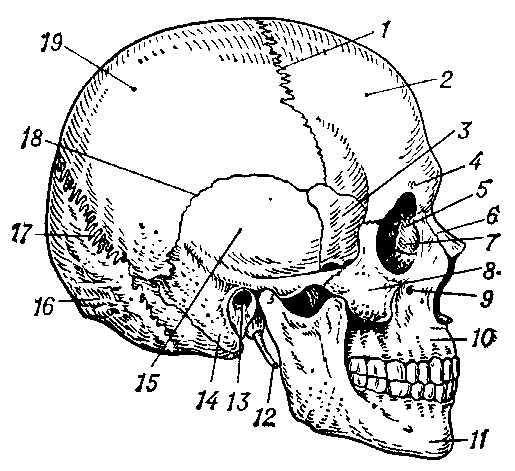 Задание № 1Рассмотрите рисунок  № 3 «Скелет черепа человека» и письменно назовите отделы, обозначенные цифрами.Задание № 3Рассмотрите кости черепа и ответьте письменно на вопросы:1.	Строение и функции затылочной кости.2.	Клиновидная кость, ее основные части, отверстия.3.	Строение  и функции лобной кости.4.	Какие кости относятся к парным, непарным.5.	Значение черепа.Дыхательная системаЗадание № 1 Используя рисунок №  4 «Дыхательная система», обозначьте  отделы дыхательной системы.Задание № 2Заполните таблицу  № 4 «Органы дыхательной системы»Таблица № 4 Задание № 4Используя рисунок № 5 «Отделы дыхательной системы», опишите бронхиальное дерево и гортань. Рисунок № 4 «Дыхательная система»Рисунок № 5 «Отделы дыхательной системы»Пищеварительная системаЗадание № 1Используя рисунок № 6 «Строение пищеварительной системы», обозначьте органы, входящие в пищеварительную систему. Задание № 21. Назовите отделы и органы, входящие  в полость рта рассмотрите их, используя наглядное пособие.   2. Назовите отделы, входящие  в глотку и пищевод   рассмотрите их, используя наглядное пособие.3. Рассмотрите рисунок № 7 «Строение желудка» и назовите отделы обозначенные цифрами.4. Рассмотрите рисунок  № 8 «Строение печени» и  назовите части  обозначенные цифрами.5. Рассмотрите рисунок № 9  «Строение желчного пузыря» и  назовите части обозначенные цифрами.6. Назовите отделы, входящие  в тонкий и толстый кишечник,  рассмотрите их, используя наглядное пособие.Эндокринная  системаЗадание № 11. Рассмотрите рисунок № 10 «Строение эндокринной системы» и назовите железы, которые обозначены.2. Какие из них являются железами внутренней, внешней  и смешанной секреции. Напишите названия желез внутренней секреции, используя красный цвет, внешней секреции синий цвет, смешанной секреции зеленый цвет.Задание № 2Заполните таблицу № 5 «Строение эндокринной системы»Таблица №5Рисунок № 10 «Строение эндокринной системы»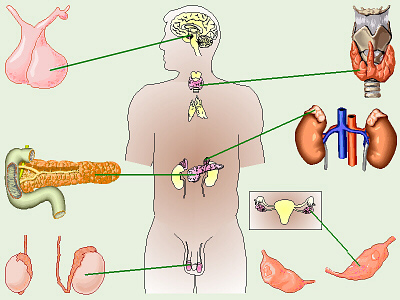 Сердечно-сосудистая системаЗадание № 1 Используя муляж сердца,  заполните схему № 3 «Отделы сердца»Схема № 3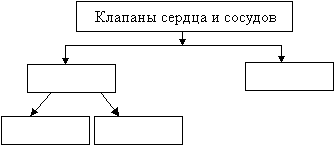 Задание № 2 Рассмотрите рисунок № 11  «Строение сердца»  и обозначьте отделы и части обозначены цифрами.Задание № 3Заполните таблицу № 6 «Физиология сердца» Таблица № 6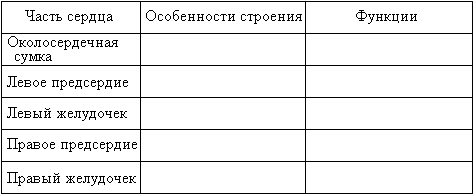 Задание № 4Разъясните последовательность сокращения и расслабления отделов сердца в соответствии с таблицей № 8  «Сердечный цикл» Таблица № 8Рисунок № 11 «Строение сердца»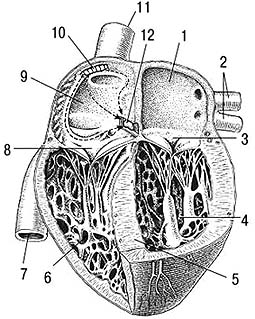 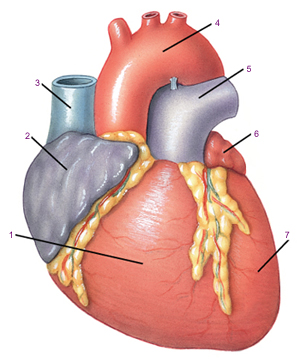 Рисунок № 12 «Круги кровообращения»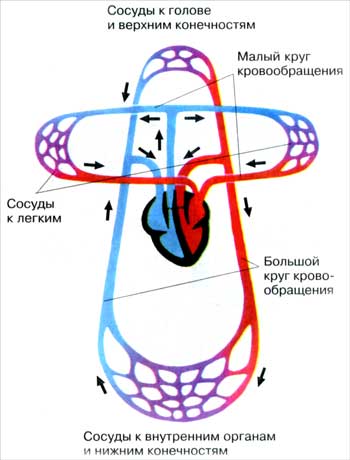 Нервная система Сенсоры. Зрительный анализатор. Орган слуха.Задание №11. Перечислите,  какие отделы, входят в сенсорную систему.2. Внимательно рассмотрите рисунок № 13 «Глазное яблоко»  и напишите название частей   зрительного анализатора (глазного яблока),  обозначенных цифрами.Задание № 2 Заполните таблицу №  9 «Строение зрительного анализатора»Таблица № 9Задание № 3Рассмотрите рисунок № 14 «Орган слуха»  и напишите название частей  органа слуха  обозначенных цифрами.Задание № 4Заполните таблицу № 10 «Строение органа слуха»Таблица № 10Мочевыделительная система Задание № 1Рассмотрите рисунок № 15 «Мочевыделительная система»  и обозначьте последовательность  органов и название органов.Задание № 2 Рассмотрите рисунок №  16 «Строение почек» и дайте название частей, обозначенных цифрами.  Задание № 3Заполните таблицу №  11 «Строение мочевыделительной системы»Таблица № 11Задание № 41. Составьте схему процесса  образование первичной и вторичной мочи.2. Укажите вещества входящие состав  первичной и вторичной мочи.Кожа и ее производныеВариант 1Вариант 2.Вариант 3.Вариант 4.Критерии оценивания работ2. ОЦЕНОЧНЫЕ материалы для промежуточной аттестации по учебной дисциплине4.1. Паспорт оценочных средств Оценочных средства предназначены для оценки результатов освоения учебной дисциплины ОП.02 Анатомия и физиология человекаФорма промежуточной аттестации (в соответствии с учебным планом) – дифференцированный зачёт Допуск к промежуточной аттестации:К дифференцированному зачету по дисциплине обучающиеся допускаются при выполнении следующих (минимальных) условий:а) по итогам усвоения материала курса средняя оценка не ниже «удовлетворительно»;б) посещаемость занятий не меньше 40%;в) наличие конспектов лекционных занятий 100%, заполняемость конспектов не меньше 40%;г) отчетность по практическим работам (занятиям) 100%;д) отчетность по внеаудиторным (самостоятельным) работам 100%.Организация контроля и оценивания Как проводится промежуточная аттестацияИнструкцияВнимательно прочитайте задание. Выберите правильные ответы из предложенных вариантов.  Максимальное время выполнения задания –  90 мин.Материально-техническое обеспечение контрольно-оценочных мероприятийИнструкция по выполнению работы (для письменных работ и тестовых материалов)Время тестирования – два астрономических часа (90минут)Количество вариантов заданий –2Критерии оценки выполнения работы1 вариант 1. Какая из перечисленных желёз входит в состав пищеварительной системы человека?1)  печень2)  надпочечник3)  гипофиз4)  щитовидная железа2. Какой из приведённых органов относят к эндокринной системе?1)  двенадцатиперстная кишка2)  спинной мозг3)  надпочечник4)  почка3. Поджелудочную железу относят к железам смешанной секреции, потому что она кроме инсулина вырабатывает1)  слизь2)  желудочный сок3)  желчь4)  пищеварительный сок4. Какой гормон вырабатывают железы внутренней секреции, обозначенные на рисунке цифрой 1?5. Какая система органов предохраняет организм от внешних воздействий?1)  выделительная2)  эндокринная3)  покровная4)  опорно-двигательная6. Что отсутствует в изображённой схеме рефлекторной дуги?7. Какая система органов осуществляет освобождение клеток и тканей от конечных продуктов обмена веществ, растворённых в воде?1)  иммунная2)  кровеносная3)  дыхательная4)  покровная8.Основой какой системы является изображённая на рисунке клетка? 9. Какой цифрой на рисунке обозначена подвижная кость черепа человека?10. Какой цифрой на рисунке обозначены мышцы, сгибающие и вращающие туловище вокруг продольной оси?11. Какой сустав изображён на рентгеновском снимке?12. Какую мышцу не относят к системе опоры и движения?1)  икроножная мышца2)  сердечная мышца3)  большая грудная мышца4)  двуглавая мышца плеча13. Что из перечисленного не входит в состав скелета свободной верхней конечности?1)  локтевая кость2)  плечевая кость3)  большая берцовая кость4)  лучевая кость14. Какой отдел позвоночника у человека образован наименьшим числом позвонков?1)  поясничный2)  копчиковый3)  грудной4)  шейный15. Что воспримут изображённые на рисунке рецепторные клетки?16. Что воспримут изображённые на рисунке рецепторные клетки?17. Какую функцию выполняет зрачок глаза?1)  преобразует энергию света в нервный импульс2)  регулирует световой поток3)  фокусирует изображение на сетчатку4)  обеспечивает передачу нервных импульсов в ЦНС18 Часть глаза, меняющая свою преломляющую способность в зависимости от степени удалённости рассматриваемого предмета,  — это1)  хрусталик2)  передняя камера3)  роговица4)  зрачок19. На языке человека имеются рецепторы, воспринимающие четыре базовых вкусовых ощущения: горькое, солёное, сладкое и1)  терпкое2)  жгучее3)  кислое4)  жирное20. Слой, защищающий верхнюю часть зуба от механических воздействий,  — это1)  эмаль2)  пульпа3)  цемент4)  дентин21. Какой орган пищеварительного канала обладает функциями переваривания пищи?1)  прямая кишка2)  пищевод3)  глотка4)  желудок22. Переваривание белков в организме человека начинается под действием1)  веществ, имеющихся в самой пище2)  выделений бактерий толстой кишки3)  ферментов желудка4)  ферментов кишечного сока23. Интенсивное всасывание воды в пищеварительном канале человека происходит в1)  прямой кишке2)  желудке3)  тонкой кишке4)  толстой кишке24. В процессе пищеварения жиры расщепляются до1)  глюкозы2)  аминокислот3)  белков4)  глицерина и жирных кислот25. Какую роль в пищеварении выполняет желчь?1)  содержит ферменты, расщепляющие белки2)  обеспечивает механическое измельчение пищи3)  превращает жиры в мелкие капельки4)  содержит ферменты, расщепляющие жиры26. Рассмотрите рисунок строения кожи. Какой цифрой на нём обозначен эпидермис?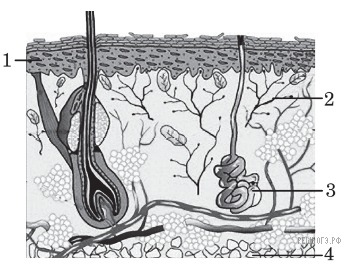 27. Какой цифрой на рисунке обозначена сальная железа?28. Какой цифрой на рисунке обозначена потовая железа?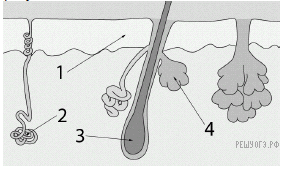 29. Пользуясь таблицей «Влияние курения на здоровье человека» и знаниями из области биологии, ответьте на вопросы.Влияние курения на здоровье человека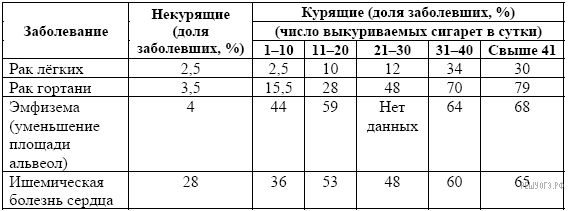 1)  Возникновение какого заболевания будет наиболее вероятным, если человек выкуривает 15 сигарет в сутки?2)  Во сколько раз возрастает вероятность развития рака гортани у человека, выкуривающего в сутки 38 сигарет по сравнению с некурящим человеком?3)  Почему именно у курящих людей вероятность заболеть ишемической болезнью сердца гораздо выше, чем у некурящих (в переводе с греческого языка «ишемия»  — задерживание, сдерживание крови)?30. Пользуясь таблицей «Содержание белков в органах и тканях человека» и знаниями из области биологии, ответьте на следующие вопросы.Содержание белков в органах и тканях человека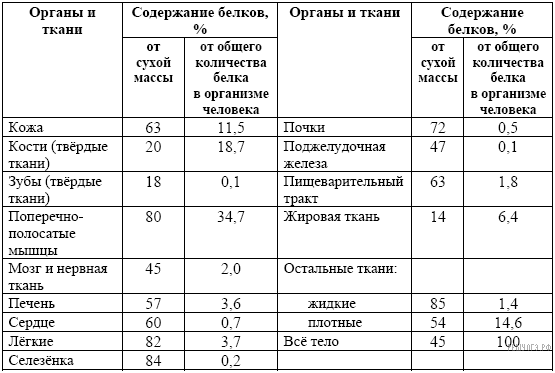 1)  В каких органах человека из числа приведённых в таблице содержание белка от общего его количества минимально?2)  Какие органы организма человека в большей степени состоят из белка? Назовите три органа.3)  Чем ещё кроме белка образована сухая масса органов человека?ЭТАЛОН ОТВЕТОВ1 вариант29.  Правильный ответ должен содержать следующие элементы:1)  Эмфизема.2)  В 20 раз.3)  Никотин вызывает сужение кровеносных сосудов миокарда  — мышечного слоя сердца. В результате миокард не получает нужного количества кислорода. При длительном дефиците кислорода у человека возникает ишемическая болезнь.30. Правильный ответ должен содержать следующие элементы:1)  Жировая ткань (затем кости и зубы).2)  Жидкие ткани, лёгкие, селезёнка (поперечно-полосатые мышцы).3)  Углеводами и липидами.1.ПАСПОРТ ФОНДА-ОЦЕНОЧНЫХ СРЕДСТВ32.ОЦЕНОЧНЫЕ МАТЕРИАЛЫ ДЛЯ ТЕКУЩЕГО КОНТРОЛЯ83.ОЦЕНОЧНЫЕ МАТЕРИАЛЫ ДЛЯ ПРОМЕЖУТОЧНОЙ АТТЕСТАЦИИ76Код компетенцииФормулировка компетенцииЗнания, уменияОК 01Выбирать способы решения задач профессиональной деятельности, применительно к различным контекстамУмения: распознавать задачу и/или проблему в профессиональном и/или социальном контексте;анализировать задачу и/или проблему и выделять её составные части; определять этапы решения задачи;выявлять и эффективно искать информацию, необходимую для решения задачи и/или проблемы;составить план действия; определить необходимые ресурсы;владеть актуальными методами работы в профессиональной и смежных сферах; реализовать составленный план; оценивать результат и последствия своих действий (самостоятельно или с помощью наставника)ОК 01Выбирать способы решения задач профессиональной деятельности, применительно к различным контекстамЗнания: актуальный профессиональный и социальный контекст, в котором приходится работать и жить;основные источники информации и ресурсы для решения задач и проблем в профессиональном и/или социальном контексте;алгоритмы выполнения работ в профессиональной и смежных областях; методы работы в профессиональной и смежных сферах; структуру плана для решения задач;порядок оценки результатов решения задач профессиональной деятельностиОК 02Осуществлять поиск, анализ и интерпретацию информации, необходимой для выполнения задач профессиональной деятельностиУмения: определять задачи для поиска информации; определять необходимые источники информации; планировать процесс поиска; структурировать получаемую информацию; выделять наиболее значимое в перечне информации; оценивать практическую значимость результатов поиска; оформлять результаты поискаОК 02Осуществлять поиск, анализ и интерпретацию информации, необходимой для выполнения задач профессиональной деятельностиЗнания: номенклатура информационных источников, применяемых в профессиональной деятельности;приемы структурирования информации; формат оформления результатов поиска информацииОК 03Планировать и реализовывать собственное профессиональное и личностное развитие, предпринимательскую деятельность в профессиональной сфере, использовать знания по финансовой грамотности в различных жизненных ситуациях;Умения: определять актуальность нормативно-правовой документации в профессиональной деятельности; применять современную научную профессиональную терминологию; определять и выстраивать траектории профессионального развития и самообразованияОК 03Планировать и реализовывать собственное профессиональное и личностное развитие, предпринимательскую деятельность в профессиональной сфере, использовать знания по финансовой грамотности в различных жизненных ситуациях;Знания: содержание актуальной нормативно-правовой документации; современная научная и профессиональная терминология; возможные траектории профессионального развития и самообразованияОК 04Эффективно взаимодействовать и работать в коллективе и командеУмения: организовывать работу коллектива и команды; взаимодействовать с коллегами, руководством,клиентами в ходе профессиональной деятельностиОК 04Эффективно взаимодействовать и работать в коллективе и командеЗнания: психологические основы деятельности коллектива, психологические особенности личности; основы проектной деятельностиОК 05Осуществлять устную и письменную коммуникацию на государственном языке с учетом особенностей социального и культурного контекста.Умения: грамотно излагать свои мысли и оформлять документы по профессиональной тематике на государственном языке, проявлять толерантность в рабочем коллективеОК 05Осуществлять устную и письменную коммуникацию на государственном языке с учетом особенностей социального и культурного контекста.Знания: особенности социального и культурного контекста; правила оформления документов и построения устных сообщений.ОК 06Проявлять гражданско-патриотическую позицию, демонстрировать осознанное поведение на основеобщечеловеческих ценностей, применять стандарты антикоррупционного поведенияУмения: описывать значимость своей профессии(специальности)ОК 06Проявлять гражданско-патриотическую позицию, демонстрировать осознанное поведение на основеобщечеловеческих ценностей, применять стандарты антикоррупционного поведенияЗнания: сущность гражданско-патриотической позиции, общечеловеческих ценностей; значимость профессиональной деятельности по профессии (специальности)ОК 07Содействовать сохранению окружающей среды, ресурсосбережению, эффективно действовать в чрезвычайных ситуациях.Умения: соблюдать нормы экологической безопасности; определять направления ресурсосбережения в рамках профессиональной деятельности по специальностиОК 07Содействовать сохранению окружающей среды, ресурсосбережению, эффективно действовать в чрезвычайных ситуациях.Знания: правила экологической безопасности при ведении профессиональной деятельности; основные ресурсы, задействованные в профессиональной  деятельности; пути обеспечения ресурсосбереженияРезультаты обученияКритерии оценкиМетоды оценкиУмения: анализировать состояние и проводить обследование кожи, структуры волос, плотности, направления роста волос, пигментации его по длине;применять знания по анатомии и физиологии кожи и волос при освоении профессиональных модулей.Знания: виды и типы волос; особенности роста волос на голове; основы анатомического строения кожи и волос, их структуру; основные функции кожи, физиологию роста волос; основы пигментации волос; виды пигмента волос, их свойства, взаимодействие с препаратами; особенности воздействия парикмахерских услуг на кожу головы и волосы;основы ученья о пропорциях  большой и малых форм (головы, лица, кистей, стоп, туловища) фигуры человека.ОК 01. Выбирать способы решения задач профессиональной деятельности применительно к различным контекстам;ОК 02. Использовать современные средства поиска, анализа и интерпретации информации, и информационные технологии для выполнения задач профессиональной деятельности;ОК 03. Планировать и реализовывать собственное профессиональное и личностное развитие, предпринимательскую деятельность в профессиональной сфере, использовать знания по финансовой грамотности в различных жизненных ситуациях;ОК 04. Эффективно взаимодействовать и работать в коллективе и команде;ОК 07. Содействовать сохранению окружающей среды, ресурсосбережению, применять знания об изменении климата, принципы бережливого производства, эффективно действовать в чрезвычайных ситуациях;ПК 1.1. Разрабатывать и выполнять классические и современные, коммерческие женские, мужские (в том числе оформление усов и бороды), детские стрижки волос различными инструментами и техниками.ПК 1.2. Выполнять химическое воздействие (включая завивку и выпрямление волос) с использованием современных технологий.ПК 1.3. Выполнять простые и сложные виды окрашивания волос с учётом запроса клиента.ПК 1.4. Разрабатывать и выполнять классические и современные, коммерческие укладки и прически на волосах различной длины различными инструментами и техниками.ПК 1.5. Моделировать прически различного назначения на волосах различной длины с применением украшений и постижерных изделий с учетом тенденций моды.П.К. 1.6. Выполнять эскизы и схемы для разработки инструкционно-технологических карт.ПК 1.7. Выполнять санитарно-эпидемиологические требования при предоставлении парикмахерских услуг.домашние задания по визуальному (пальпаторному) определению  анатомических образований  по атласам, муляжам, учебникам, конспектам;- практические задания по работе с обучением зарисовки схем строения- практические индивидуальные  задания;- тестовые задания по соответствующим темам;- зачётная   работаНаименование элемента умений или знанийВиды аттестацииВиды аттестацииНаименование элемента умений или знанийТекущий контрольПромежуточная аттестация У 1 - У 6тестирование, защита рефератов и докладов, выполнение  , практических занятийДифференцированный зачётЗ 1 – З 5тестирование, защита рефератов и докладов, выполнение   практических занятийДифференцированный зачётЭлемент учебной дисциплиныТекущий контрольТекущий контрольТекущий контрольПромежуточная аттестацияПромежуточная аттестацияЭлемент учебной дисциплиныФорма контроляФорма контроляФорма контроляПроверяемые У, З2 курс2 курс2 курс2 курс2 курс2 курсРаздел 2. Отдельные вопросы гистологииРаздел 2. Отдельные вопросы гистологииПрактическая работа №1 ТестированиеУ1, У2З1-З5Дифференцированный зачётУ1, У2, ОК 2- ОК 4Раздел 3. Обзор органов и систем организма человека.Раздел 3. Обзор органов и систем организма человека.Устный опросПрактическая работа № 2ТестированиеУ4, У5, У6З 1- З5 ОК 1- ОК 9Дифференцированный зачётУ4, У5, У6ОК 1- ОК 9Раздел 4. Общие вопросы анатомии и физиологии опорно-двигательного аппарата..Раздел 4. Общие вопросы анатомии и физиологии опорно-двигательного аппарата..Устный опросПрактическая работа №3 ТестированиеУ1-У6З1-З5ОК1-ОК9Дифференцированный зачётУ1-У6З1-З5ОК1-ОК9Раздел 5. Общие вопросы анатомии и физиологии сенсорных систем.Раздел 5. Общие вопросы анатомии и физиологии сенсорных систем.Устный опросПрактическая работа №4 ТестированиеУ4, У5, У6З 1- З5 ОК 1- ОК 9Дифференцированный зачётУ4, У5, У6ОК 1- ОК 9ОценкаКритерии«Отлично»Обучающийся выполнил задания и набрал от 45 до 50 баллов из всех возможных (процент усвоения материала 90-100%) «Хорошо»Обучающийся выполнил задания и набрал от 37 до 44 баллов из 50 возможных (процент усвоения материала 75-89%) «Удовлетворительно»Обучающийся выполнил задания и набрал от 29 до 36 баллов из 50 возможных (процент усвоения материала 58-74%)«Неудовлетворительно»Обучающийся выполняя задания, набрал менее  29  баллов из 50 возможных (процент усвоения материала менее 58%)Название отдела позвоночникаКоличество позвонков, строениеОтличия позвонков  по форме и строениюНазвание костиОтдел, к которому принадлежит костьСтроение кости (вид и тип)ФункцииРисунок № 1 «Скелет туловища человека в целом»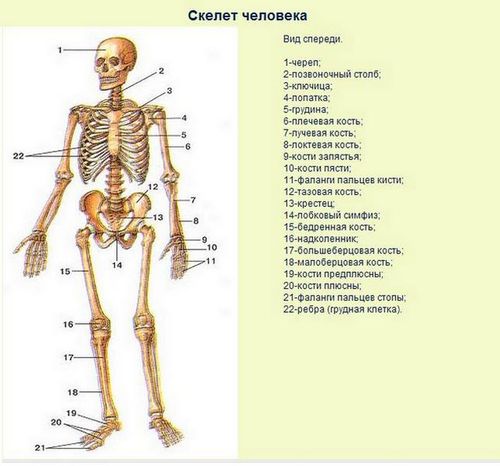 Рисунок № 2 «Скелет верхней и нижней конечности»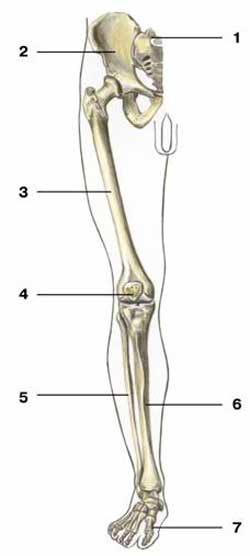 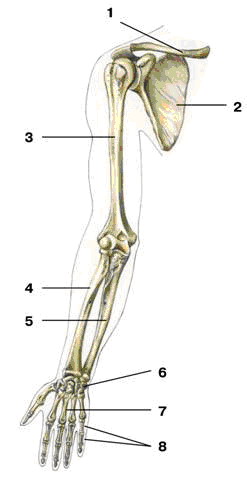 Органы, входящие в дыхательную системуТопографияФункции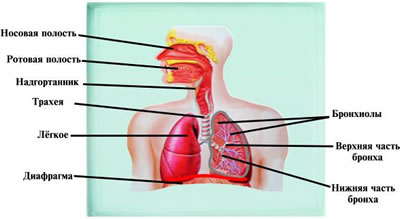 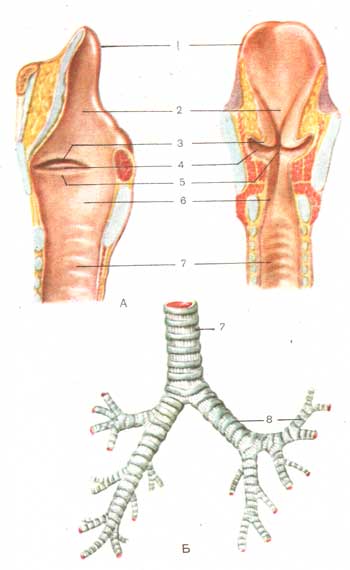 Рисунок № 6 «Строение пищеварительной системы»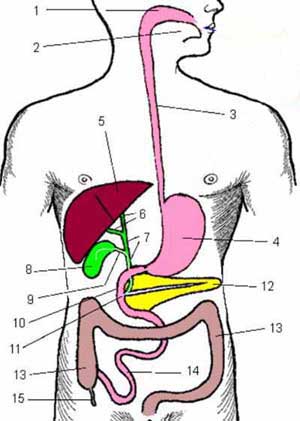 Рисунок № 7 «Строение желудка»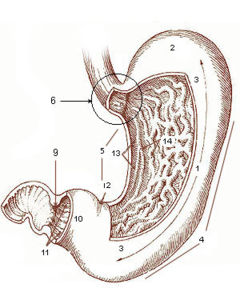 Рисунок № 8 « Строение печени»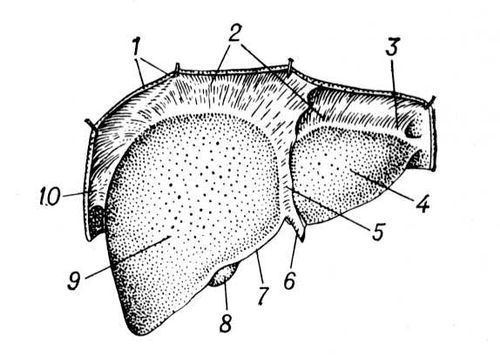 Рисунок № 9 «Строение желчного пузыря»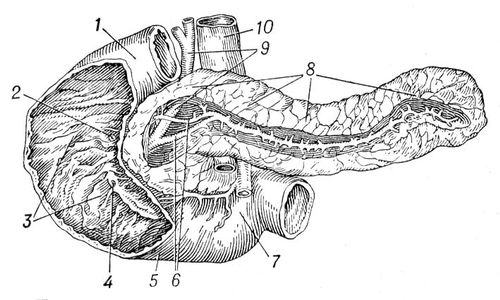 Название железыТопографияВнешнее строениеРазмерыВыделяемый гормонФункцииФазыНаправление движения кровиСостояние створчатых клапановСостояние полулунных клапановДлительность фазыСистола предсердийСистола желудочковДиастола сердцаЧасть глаза Строение ФункцииОтделы органа слухаЧем представленыФункцииРисунок № 13 «Строение зрительного анализатора (глазное яблоко)»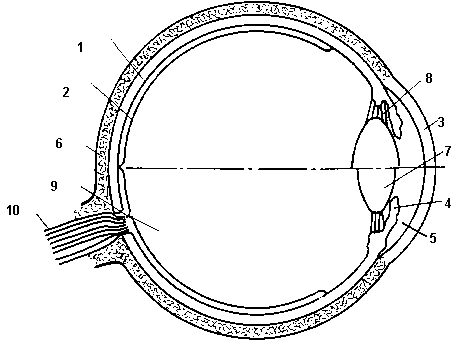 Рисунок № 14 « Строение органа слуха»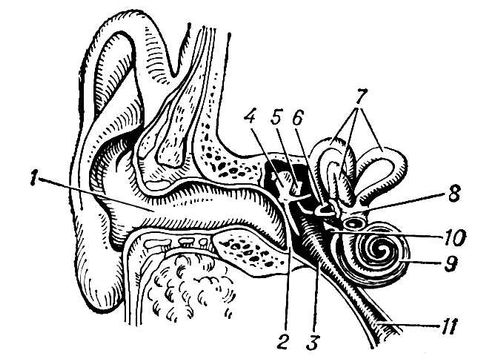 Название органаСтроениеФункцииРисунок № 15 «Мочевыделительная система»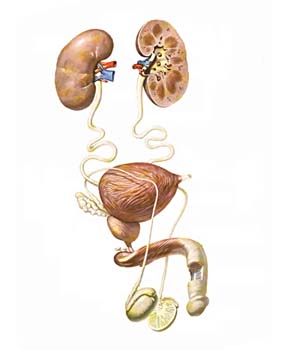 Рисунок № 16 «Строение почек»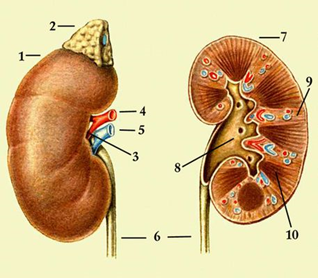 №ЗаданияКоличество возможных баллов за правильный и полный ответ1)Перечислите основные функции кожи:1.2.3.4.5.52)Назовите основные слои кожи:1.2.3.33)Перечислите признаки нездоровой кожи головы:1.2.3.34)Перечислите признаки жирной кожи:1.2.3.35)Назовите  место расположения волоса, представляющее собой углубление в коже1.16)Перечислите факторы, влияющие на рост волос:1.2.3.4.5.57)Перечислите процессы жизнедеятельности микробов:1.2.3.4.5.58)Перечислите факторы, влияющие на протекание эпидемического процесса:1.2.3.4.49)Перечислите виды себореи:1.2.3.4.410)Перечислите  группы факторов, способствующих выпадению волос:1.2.3.311)Перечислите меры профилактики гнойничковых заболеваний:1.2.3.4.5.512)Перечислите слои волоса:1.2.3.313)Перечислите разновидности грибков, вызывающие болезни человека:1.2.214)Перечислите способы передачи инфекции контактно-бытовым путём:1.2.215)Назовите биологические функции волосяного сосочка:1.2.2№ЗаданияКоличество возможных баллов за правильный и полный ответ1)Перечислите задачи микробиологии как науки:1.2.3.4.42)Перечислите основные слои кожи, которые пронизывает волос:1.2.3.33)Перечислите типы кожи:1.2.3.4.44)Что определяет направление роста волоса?1. 15)Перечислите пути передачи инфекции:1.2.3.4.5.46)Перечислите основные принципы ухода за любым типом кожи:1.	2.3.37)Назовите виды иммунитета:1.2.28)Перечислите виды алопеции:1.2.3.4.49)Перечислите физиологические процессы микробов:1.2.3.4.410)Перечислите меры профилактики микозов:1.2.3.4.5.511)Перечислите возможные формы протекания инфекционного заболевания:1.2.3.312)Назовите виды герпеса:1.2.213)Перечислите  заболевания кожи и волос человека, вызываемые животными паразитами:1.2.214)Назовите вирусные заболевания кожи:1.2.3.315)Перечислите среды обитания микробов:1.2.3.4.5.5№ЗаданияКоличество возможных баллов за правильный и полный ответ1)Перечислите задачи эпидемиологии как науки:1.2.3.32)Перечислите  внутренние слои волоса:1.2.3.33)Назовите виды волос:1.2.3.4.44)Назовите признаки сухой кожи:1. 2.3.35)Перечислите  виды себореи:1.2.3.4.46)Назовите виды выпадения волос:1.2.3.37)Перечислите среды обитания микробов:1.2.3.4.5.58)Перечислите меры профилактики педикулёза и чесотки:1.2.3.4.5.6.69)Перечислите заболевания, передающиеся парентеральным путём:1.2.210)Перечислите способы передачи инфекции контактно-бытовым путём:1.2.3.311)Перечислите вирусные заболевания кожи:1.2.3.312)Назовите признаки стригущего лишая:1.2.3.4.413)Назовите виды иммунитета:1.2.214)Назовите разновидности грибков, вызывающие болезни человека:1.2.215)Перечислите признаки нездоровой кожи головы:1.2.3.3№ЗаданияКоличество возможных баллов за правильный и полный ответ1)Перечислите основные части волоса:1.2.3.32)Назовите типы кожи:1.2.3.43)Состояние волос напрямую зависит от состояния…1.14)Назовите среды обитания микробов:1. 2.3.4.5.55)Перечислите признаки жирной кожи:1.2.3.36)Перечислите группы инфекционных заболеваний:1.2.27)Назовите пигмент волос и кожи:1.18)Перечислите способы передачи  инфекций:1.2.29)Перечислите меры профилактики вирусных заболеваний кожи:1.2.3.4.5.6.610)Перечислите виды волос:1.2.3.4.411)Назовите фазы роста волос:1.2.3.312)Перечислите причины повреждения волос:1.2.3.4.413)Перечислите признаки заболеваний кожи:1.2.3.4.5.514)Перечислите стафилококковые заболевания кожи:1.2.3315)Перечислите основные слои кожи:1.2.3.3Процент результативности(правильных ответов)Качественная оценка индивидуальныхобразовательных достиженийКачественная оценка индивидуальныхобразовательных достиженийПроцент результативности(правильных ответов)балл (отметка)вербальный аналог 100 – 80 %5отлично79 – 65%4хорошо 64 – 50%3удовлетворительноМенее 49%2неудовлетворительноОценкаКоличество баллов, необходимое для получения оценки(либо текстовое описание качества выполнения задания на данную отметку)«3» (удовлетворительно)17-25 баллов«4» (хорошо)26-31 баллов«5» (отлично)32-34 баллов1)  глюкагон2)  адреналин3)  инсулин4)  тироксин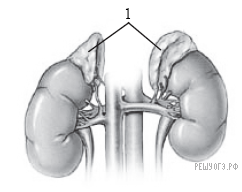 1)  вставочный нейрон2)  чувствительный нейрон3)  рабочий орган4)  двигательный нейрон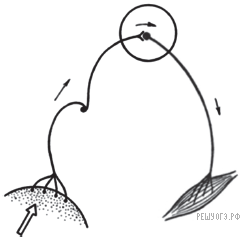 1)  мышечной2)  кровеносной3)  выделительной4)  нервной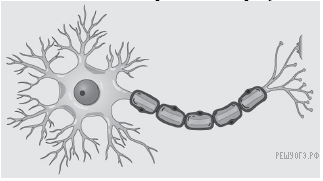 1)  12)  23)  34)  4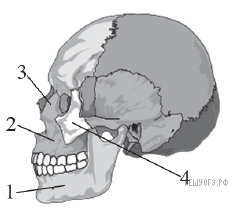 1)  12)  23)  34)  4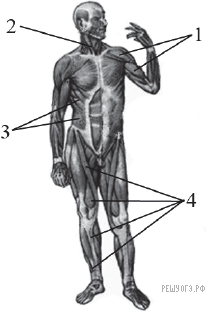 1)  тазобедренный2)  коленный3)  локтевой4)  лучезапястный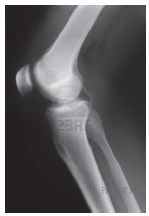 1)  свет2)  прикосновение3)  растворённое вещество4)  звук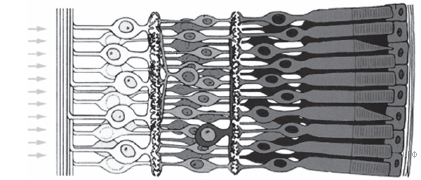 1)  вкус2)  запах3)  звук4)  свет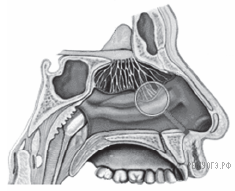 123456789101112131415161718192021222324252627281342312413223212213113443142